共済会会員各位メディパルグループ共済会　　　　　　　　　　　　　　　　　　　　　　　　　　　　　　　　　　　　　　　本部事務局大塚家具５％割引特典クーポン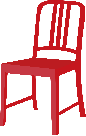 　住宅販売のヤマダホームズより、同グループ会社の大塚家具でのご購入金額（税抜）の5％をご優待いたします。　下記詳細をご確認の上、社内イントラネット掲載の「大塚家具割引クーポン券」を各対象店舗・営業所へご提示ください。【ご優待対象店舗・営業所】　※下記店舗でご購入いただいた場合のみ、ご優待対象となります。・有明本社ショールーム　　　　　 ・横浜みなとみらいショールーム　　・大阪南港ショールーム・新宿ショールーム　　　　　　  　・南船橋店　　　　　　　　　　　　　　　・神戸ショールーム・ベッドルームギャラリー銀座　 　・名古屋栄ショールーム　　　　 　　・福岡ショールーム【ご優待対象外について】アウトレット商品ヤマダ電機の店舗でのご購入照明、カーテン、一部羽毛布団、特別催事品、取付け費等の実費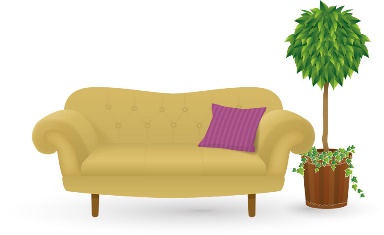 大塚家具×ヤマダホームズ　　　　　　　　　　　　　　　　　　　　　　　　　　　　　　　　　　　　　　　　　　　　　　　　　　　　　　　　　　　　　　　　　　　　　　　　　　　　                     